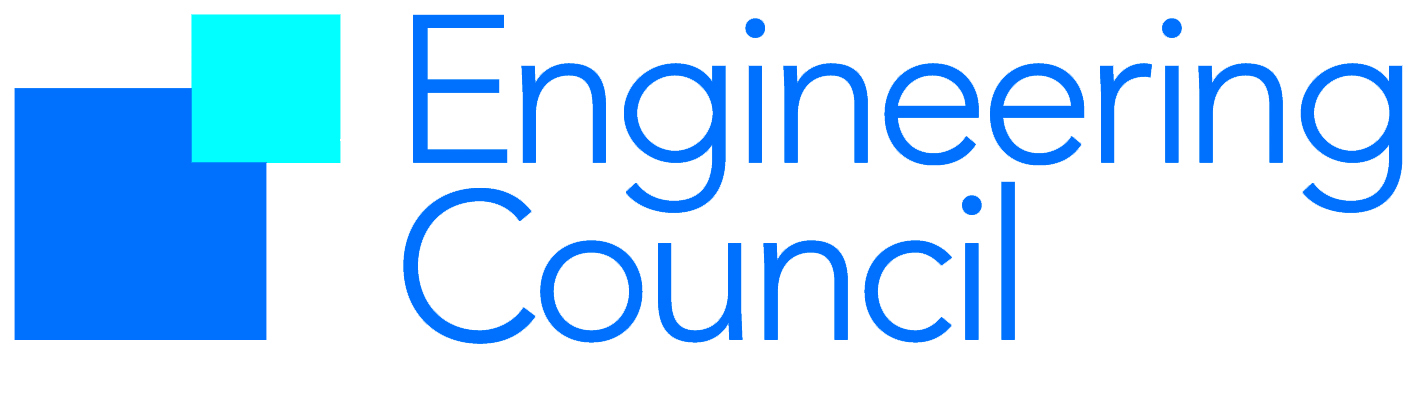 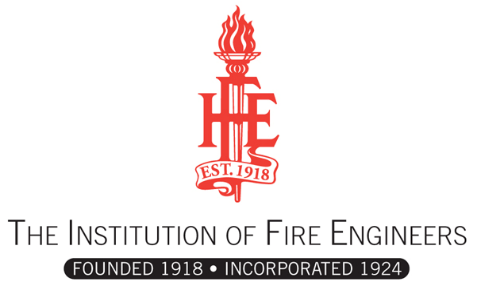 Member Application FormKEY IN INFORMATION, INSERT DIGITAL SIGNATURE AND RETURN FORM BY EMAILALTERNATIVELY, PRINT OFF THE FORM, WRITE IN BLOCK CAPITALS USING BLACK INK AND SIGN Personal DetailsCurrent EmploymentPrevious EmploymentPlease copy and repeat this table as necessary.Academic/Professional Qualifications Please ensure you have read the Qualification Guidance available here and have attached certificates as evidence of qualifications obtained needed to apply for this grade of membershipPlease copy and repeat this table as necessary.Other Professional Body MembershipsPlease ensure you have attached evidence of other memberships.Please copy and repeat this table as necessary.Please return completed application (by email), evidence of study and fee to:The Membership and Registration Department, The Institution of Fire Engineers, membership@ife.org.uk For further information, visit www.ife.org.ukNote you may now apply for membership online if preferredTel: +44 (0)1789 261463Fax: +44 (0)1789 296426E-mail: membership@ife.org.ukCPD LogPlease total the CPD hours at the end of the record: Formal hours will be credited as actual hours; Informal study activities are credited on a two for one basis, where two hours of informal study represents one hour of formal study. (For more details refer to IFE’s CPD guidance). As a result, to create the Total CPD hours, the total number of informal hours must be halved; before adding to the formal hours total. Please add new lines to this table as necessary.IPD ReportFor more information on how to write your IPD report, please visit our website and click on the ‘Member’ tile to view IPD Report Guidance.Please copy and repeat this table as necessary.TitleFirst Name(s)First Name(s)Family NameHome Address Line 1Home Address Line 1Home Address Line 1Personal MobileHome Address Line 2Home Address Line 2Home Address Line 2Personal EmailHome Address Line 3Home Address Line 3Home Address Line 3Home TelephoneTown/CityTown/CityTown/CityGenderMALE / FEMALE/NON-BINARY/NOT DISCLOSEDCounty/StateCounty/StateCounty/StateDate of BirthPost/Zip CodePost/Zip CodePost/Zip CodeNon-IFE Post NominalsCountryCountryCountryYour local branchCurrent IFE Membership Grade and Number (if applicable)Current IFE Membership Grade and Number (if applicable)Current IFE Membership Grade and Number (if applicable)Current IFE Membership Grade and Number (if applicable)Current IFE Membership Grade and Number (if applicable)Work Address Line 1Work Address Line 1Work Address Line 1Work MobileWork Address Line 2Work Address Line 2Work Address Line 2Work EmailWork Address Line 3Work Address Line 3Work Address Line 3Work Direct DialTown/CityTown/CityTown/CityJob TitleCounty/StateCounty/StateCounty/StatePost/Zip CodePost/Zip CodePost/Zip CodeCountryCountryCountryPreferred Contact Details:     Home / WorkCurrent employment status (delete as appropriate)Employed / Self-Employed / Retired / Unemployed / Student in full time employment / Student not in full time employment / OtherNumber of years in fire-related workCompany NameReporting ToDate Employment Starteddd/mm/yyyyThose Reporting Directly To YouYour Main Responsibilities**Please include plenty of detail regarding your personal role and responsibilitiesCompany NameJob TitleDate Employment StartedDate Employment FinishedYour Main ResponsibilitiesIFE Units/Qualifications Year obtained Year obtained Name of College/University Name of College/University Name of Course Name of Course Course Start Date  Course Start Date  Course End Date Course End Date Qualification Qualification Name of College/University Name of College/University Name of Course Name of Course Course Start Date  Course Start Date  Course End Date Course End Date Qualification Qualification Name of Professional Body Grade / Class of Membership   Evidence attached Yes / NoGeneral Data Protection Regulation (GDPR) General Data Protection Regulation (GDPR) General Data Protection Regulation (GDPR) General Data Protection Regulation (GDPR) The Institution of Fire Engineers (IFE) takes your privacy seriously and treats all personal information in accordance with EU/UK data protection legislation. When completing this form, the IFE requests the minimum information necessary to process your application. The information you provide in this application form will be used by the IFE and its representatives for administrative and membership purposes or as required by law.  Please view our Privacy Policy www.ife.org.uk/privacy for more information.  The Institution of Fire Engineers (IFE) takes your privacy seriously and treats all personal information in accordance with EU/UK data protection legislation. When completing this form, the IFE requests the minimum information necessary to process your application. The information you provide in this application form will be used by the IFE and its representatives for administrative and membership purposes or as required by law.  Please view our Privacy Policy www.ife.org.uk/privacy for more information.  The Institution of Fire Engineers (IFE) takes your privacy seriously and treats all personal information in accordance with EU/UK data protection legislation. When completing this form, the IFE requests the minimum information necessary to process your application. The information you provide in this application form will be used by the IFE and its representatives for administrative and membership purposes or as required by law.  Please view our Privacy Policy www.ife.org.uk/privacy for more information.  The Institution of Fire Engineers (IFE) takes your privacy seriously and treats all personal information in accordance with EU/UK data protection legislation. When completing this form, the IFE requests the minimum information necessary to process your application. The information you provide in this application form will be used by the IFE and its representatives for administrative and membership purposes or as required by law.  Please view our Privacy Policy www.ife.org.uk/privacy for more information.  APPLICANT’S STATEMENT I certify that all statements and answers given on this form and any attachments thereto are to the best of my knowledge true in substance and are made in good faith.  I agree that I shall abide by the IFE’s Rules of Membership, the IFE Code of Conduct, the IFE Memorandum and Articles of Association and the byelaws, as they now are or as they may hereafter be. Where I do not, I agree that the IFE may take such action as is permitted in accordance with those regulations and policies.APPLICANT’S STATEMENT I certify that all statements and answers given on this form and any attachments thereto are to the best of my knowledge true in substance and are made in good faith.  I agree that I shall abide by the IFE’s Rules of Membership, the IFE Code of Conduct, the IFE Memorandum and Articles of Association and the byelaws, as they now are or as they may hereafter be. Where I do not, I agree that the IFE may take such action as is permitted in accordance with those regulations and policies.APPLICANT’S STATEMENT I certify that all statements and answers given on this form and any attachments thereto are to the best of my knowledge true in substance and are made in good faith.  I agree that I shall abide by the IFE’s Rules of Membership, the IFE Code of Conduct, the IFE Memorandum and Articles of Association and the byelaws, as they now are or as they may hereafter be. Where I do not, I agree that the IFE may take such action as is permitted in accordance with those regulations and policies.APPLICANT’S STATEMENT I certify that all statements and answers given on this form and any attachments thereto are to the best of my knowledge true in substance and are made in good faith.  I agree that I shall abide by the IFE’s Rules of Membership, the IFE Code of Conduct, the IFE Memorandum and Articles of Association and the byelaws, as they now are or as they may hereafter be. Where I do not, I agree that the IFE may take such action as is permitted in accordance with those regulations and policies.SIGNATURE OF APPLICANT DATE DateDD/MM/YYYYNo. of Hours (Actual)No. of Hours (Actual)Theme & ActivityLearning Point(s) and how it can be appliedDateDD/MM/YYYYFormalInformalTheme & ActivityLearning Point(s) and how it can be appliedTotalshrshrsInformal hrs ÷ 2Grand TotalhrsStart and End Date of ProjectProject Name and AddressBrief DescriptionCareer Episode: IPD Evidence ExampleIntroduction: